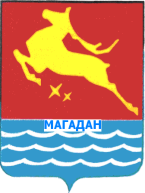 УПРАВЛЕНИЕ ПО ДЕЛАМ МОЛОДЁЖИ И СВЯЗЯМ С ОБЩЕСТВЕННОСТЬЮМЭРИИ ГОРОДА МАГАДАНАМУНИЦИПАЛЬНОЕ БЮДЖЕТНОЕ УЧРЕЖДЕНИЕ ДОПОЛНИТЕЛЬНОГО ОБРАЗОВАНИЯ «МАГАДАНСКИЙ ВОЕННЫЙ СПОРТИВНО-ТЕХНИЧЕСКИЙ ЦЕНТР  «ПОДВИГ». Магадан, ул. Набережная р. Магаданки,3.т.641337/621932РАСПИСАНИЕ УЧЕБНЫХ ЗАНЯТИЙ   НА 2018-2019 УЧЕБНЫЙ ГОДпо дополнительной общеразвивающей образовательной модифицированной программе "Допризывная подготовка"возраст учащихся 13-27  лет  Заместитель директора МБУДО "МВСТЦ "Подвиг"по учебно-воспитательной работе                                                        							Р.И.АсанакуновУПРАВЛЕНИЕ ПО ДЕЛАМ МОЛОДЁЖИ И СВЯЗЯМ С ОБЩЕСТВЕННОСТЬЮМЭРИИ ГОРОДА МАГАДАНАМУНИЦИПАЛЬНОЕ БЮДЖЕТНОЕ УЧРЕЖДЕНИЕ ДОПОЛНИТЕЛЬНОГО ОБРАЗОВАНИЯ «МАГАДАНСКИЙ ВОЕННЫЙ СПОРТИВНО-ТЕХНИЧЕСКИЙ ЦЕНТР  «ПОДВИГ». Магадан, ул. Набережная р. Магаданки,3.т.641337/621932РАСПИСАНИЕ УЧЕБНЫХ ЗАНЯТИЙ   НА 2018-2019 УЧЕБНЫЙ ГОДпо дополнительной общеразвивающей образовательной модифицированной программе  "Будущее России"возраст учащихся 8-12 летЗаместитель директора МБУДО "МВСТЦ "Подвиг"по учебно-воспитательной работе                                                        							Р.И.АсанакуновУТВЕРЖДАЮДиректор МБУДО "МВСТЦ "Подвиг"УТВЕРЖДАЮДиректор МБУДО "МВСТЦ "Подвиг"УТВЕРЖДАЮДиректор МБУДО "МВСТЦ "Подвиг"УТВЕРЖДАЮДиректор МБУДО "МВСТЦ "Подвиг"УТВЕРЖДАЮДиректор МБУДО "МВСТЦ "Подвиг"УТВЕРЖДАЮДиректор МБУДО "МВСТЦ "Подвиг"УТВЕРЖДАЮДиректор МБУДО "МВСТЦ "Подвиг"Р.А. Кирпичников" 14" мая2018  года2018  годаОтветственныеСрок реализации№ группыПонедельникВторникСредаЧетвергПятницаСубботаВоскресеньеПедагоги ДО:Ильенков А.В. Татаринцев В.В.Базелюк А.С.Коваль В.А.Бондаренко К.Г.2 года19.10-9.559.10-9.559.10-9.559.10-9.55Педагоги ДО:Ильенков А.В. Татаринцев В.В.Базелюк А.С.Коваль В.А.Бондаренко К.Г.2 года315.40-16.2515.40-16.2515.40-16.2515.40-16.25УТВЕРЖДАЮДиректор МБУДО "МВСТЦ "Подвиг"УТВЕРЖДАЮДиректор МБУДО "МВСТЦ "Подвиг"УТВЕРЖДАЮДиректор МБУДО "МВСТЦ "Подвиг"УТВЕРЖДАЮДиректор МБУДО "МВСТЦ "Подвиг"УТВЕРЖДАЮДиректор МБУДО "МВСТЦ "Подвиг"УТВЕРЖДАЮДиректор МБУДО "МВСТЦ "Подвиг"УТВЕРЖДАЮДиректор МБУДО "МВСТЦ "Подвиг"Р.А. Кирпичников""2018 года2018 годаОтветственныеСрок реализации№ группыПонедельникВторникСредаЧетвергПятницаСубботаВоскресеньеПедагоги ДО:Ильенков А.В. Татаринцев В.В.Базелюк А.С.Коваль В.А.Бондаренко К.Г.1 год210.00-10.4510.00-10.4510.00-10.4510.00-10.45Педагоги ДО:Ильенков А.В. Татаринцев В.В.Базелюк А.С.Коваль В.А.Бондаренко К.Г.1 год416.35-17.2016.35-17.2016.35-17.2016.35-17.20